嘉義縣水上國民中學111學年度雙語國家政策－口說英語展能樂學計畫國民中小學英語日活動成果報告表(表格不夠，請自行增列）活動名稱英語日活動英語日活動辦理日期111.12.22辦理地點視聽教室視聽教室參加人數48成果摘要-活動內容介紹及特色說明(列點說明)全校英語朗讀比賽，訓練學生口說能力。課餘10分鐘說英語活動，訓練學生對話能力。結合模範生選舉活動，英文對話，沉浸式英語學習環境。全校英語朗讀比賽，訓練學生口說能力。課餘10分鐘說英語活動，訓練學生對話能力。結合模範生選舉活動，英文對話，沉浸式英語學習環境。全校英語朗讀比賽，訓練學生口說能力。課餘10分鐘說英語活動，訓練學生對話能力。結合模範生選舉活動，英文對話，沉浸式英語學習環境。全校英語朗讀比賽，訓練學生口說能力。課餘10分鐘說英語活動，訓練學生對話能力。結合模範生選舉活動，英文對話，沉浸式英語學習環境。檢討或建議事項無無無無照片說明（4-10張）照片說明（4-10張）照片說明（4-10張）照片說明（4-10張）照片說明（4-10張）照片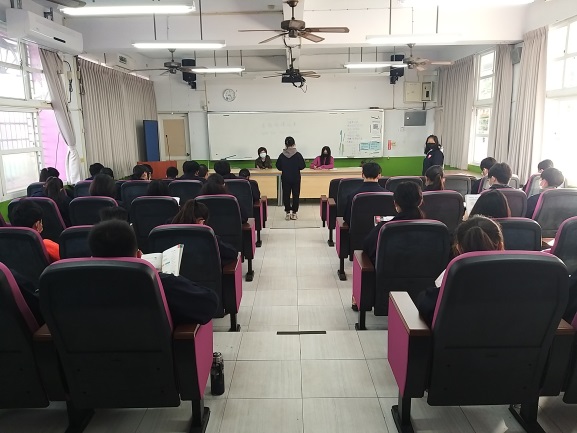 照片照片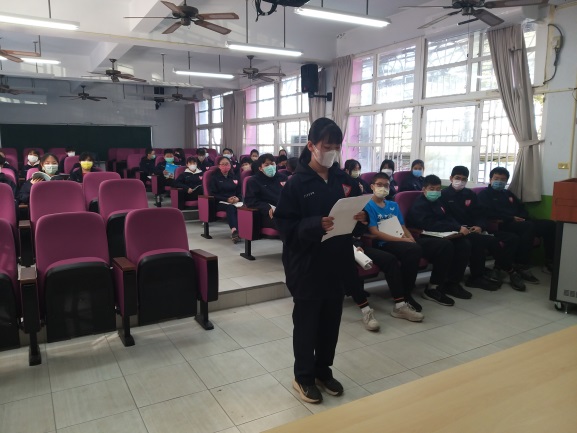 照片照片英語朗讀比賽英語朗讀比賽英語朗讀比賽英語朗讀比賽英語朗讀比賽照片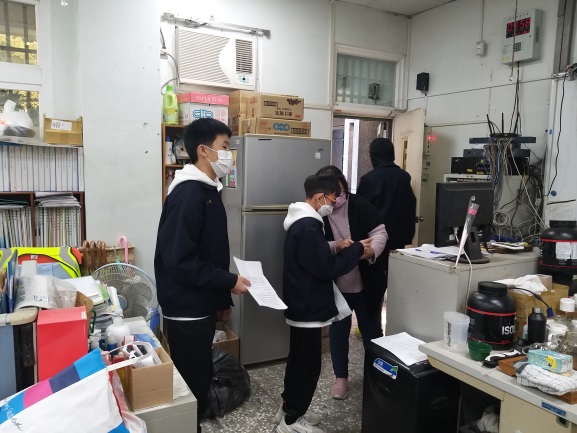 照片照片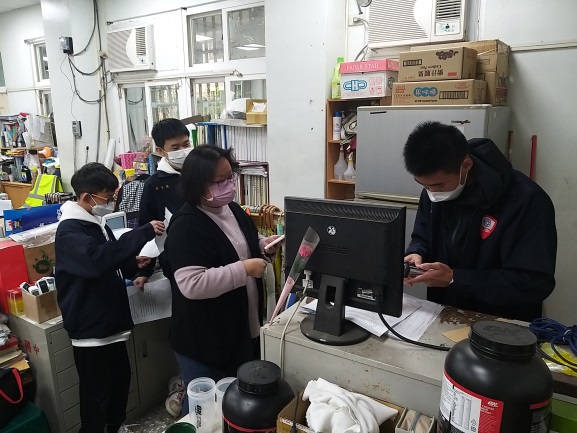 照片照片下課時間英語廣播活動下課時間英語廣播活動下課時間英語廣播活動下課時間英語廣播活動下課時間英語廣播活動照片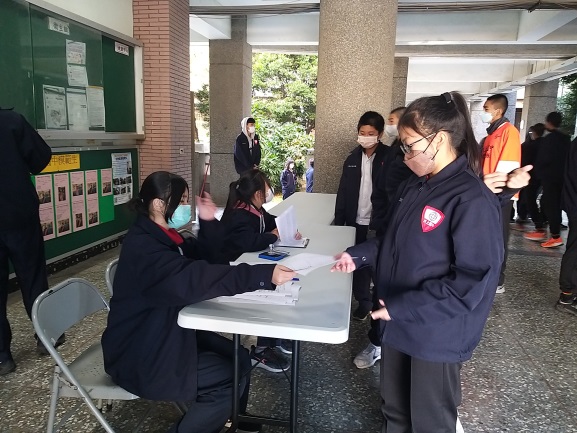 照片照片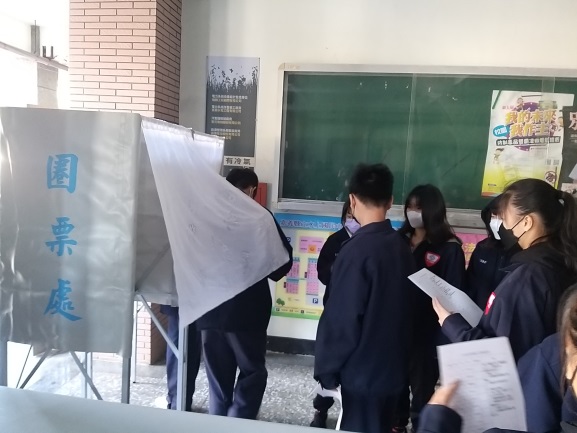 照片照片模範生選舉英語對話活動模範生選舉英語對話活動模範生選舉英語對話活動模範生選舉英語對話活動模範生選舉英語對話活動